MEMORIAL DE ATIVIDADES E/OU SERVIÇOSIDENTIFICAÇÃONome/Razão Social:____________________________________________________________Responsável Legal: ____________________________________________________________Responsável Técnico (Se houver): ________________________________________________Endereço: ___________________________________________________________________Inscrição Cadastral (Consta no IPTU): _____________________________________________FINALIDADE   Comercial   Prestação de ServiçosESTRUTURAEnquadramento no Código da Fazenda (CNAE):______________________________________Relação de serviços prestados:.___________________________________________________________________________________________________________________________________________________________________________________________________________Número total de funcionários:.____________________________________________________Horário de trabalho e turnos:_____________________________________________________Descrição dos Prédios Vizinhos e Suas Respectivas Utilizações: ____________________________________________________________________________________________________                                                                      Arujá - SP, ____/_____________ de 20__._______________________________________________________Assinaturas 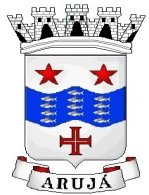 PREFEITURA MUNICIPAL DE ARUJÁESTADO DE SÃO PAULOSecretaria Municipal de Saúde e Bem-Estar AnimalDivisão de Vigilância Sanitária e Controle de Zoonoses e VetoresAv. João Manoel, 420- piso superior – Centro – Arujá – Fone: 4653-3535, 4652-1079e-mail : saude.visa@aruja.sp.gov.br